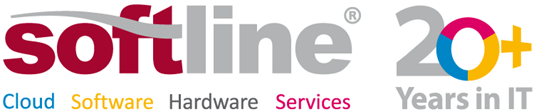 Пресс-релиз компании Softline УкраинаДля распространения в СМИ 25 августа 2015 годаSoftline Украина модернизировала почтовую систему издания KyivPostSoftline Украина объявляет о завершении проекта по модернизации почтовой системы еженедельного издания KyivPost. В результате перехода к использованию Google Apps для бизнеса заказчик получил безопасное, отказоустойчивое и масштабируемое почтовое решение.KyivPost - еженедельная деловая англоязычная газета, издаваемая тиражом 11 тыс. экземпляров. Основана в Киеве в 1995 году американским гражданином Дж. Санденом. В штате работают около 50 сотрудников, 23 из которых – журналисты.Администрации еженедельника была необходима централизованная система обмена почтовыми сообщениями. Ранее для взаимодействия сотрудников издания использовался внутренний почтовый сервер, работа которого зависела от стабильности интернета и объема корреспонденции. Сервер не справлялся с количеством поступающего на корпоративные почтовые адреса спама, часто из-за этого сотрудники не могли получить доступ к своим письмам. Для решения задачи построения системы коммуникаций был выбран продукт Google Apps, позволяющий контролировать производительную и безопасную работу пользователей в почтовой системе.В тендере на выбор партнера победу одержала компания Softline, имеющая многолетний опыт построения и модернизации систем обмена почтовыми сообщениями и обладающая наивысшим партнерским статусам Google Enterprise Partner. Помимо наличия опыта в реализации аналогичных проектов заказчик выбрал Softline благодаря готовности интегратора к дальнейшему масштабированию и полной поддержке системы.Изучив особенности IТ-инфраструктуры заказчика и выявив основные требования к платформе почтовых коммуникаций, специалисты компании Softline внедрили решение Google Apps, рассчитанное на поддержку порядка 50 сотрудников издания KyivPost. Система дала возможностьосуществлять контроль и обеспечивать безопасность работы, справляться с растущими объемами электронных писем. Созданное решение повысило эффективность командной работы, которая является важным фактором в современных условиях многозадачности. А главное, после перехода на Google Apps проблема с отсеиванием спама разрешилась - в любой момент теперь можно получить доступ к своей почте и оперативно реагировать на поступающие письма.«Приятно отметить, что реализация проекта миграции на почту Google Apps не создала никаких неудобств и проблем для сотрудников редакции. Специалисты Softline не только произвели необходимые настройки с учетом специфики нашего бизнеса, но и обучили персонал работе с приложениями Google», - поделился впечатлениями Алексей Бондарчук, IT-директор издания KyivPost.«У издания «KyivPost» была необходимость в надежной электронной почте с фильтрацией спама и антивирусной защитой. Поэтому мы предложили продукт, в котором уверены - Google Mail (Gmail). Google вкладывает миллиарды долларов в информационные системы, сотрудников и процессы для обеспечения безопасности и конфиденциальности данных. Также руководству газеты было важно обеспечить возможность хранения больших объемов данных. И Google Mail, обладающий возможностью безлимитного расширения хранилища, является оптимальным решением», - прокомментировал итоги проекта Роман Бышок, менеджер по работе с клиентами компании Softline.Cледите за новостями компании:Linkedin: https://www.linkedin.com/company/softline-group-ukraineFacebook: https://www.facebook.com/SoftlineUkrainaО компании Softline Украина Компания Softline работает на рынке информационных технологий Украины с 2002 года и занимает ведущие позиции в сфере продажи широкого спектра лицензионного программного обеспечения. Softline является авторизованным поставщиком более 3000 производителей программного обеспечения и обладает высшими статусами партнерства Microsoft, Oracle, Citrix, Autodesk, VMware, Symantec, «Лаборатории Касперского» и многих других.Компания Softline обладает обширным опытом и глубокой экспертизой в таких областях IT, как лицензирование программного обеспечения, решения на платформе Microsoft, виртуализация, облачные сервисы, информационная безопасность, техническая поддержка и аутсорсинг, обучение и сертификация, решения САПР и ГИС, коммуникации и совместная работа, поставка аппаратных решений, управление бизнес-процессами, управление программными и IT-активами. Более подробную информацию о компании Softline Украина можно получить на корпоративном сайте www.softline.ua.Контактная информация для прессы:Терновая ЮлияМенеджер по маркетингу компании Softline УкраинаТел: (044) 201-03-00Моб: (095) 283-74-45E-mail: Iuliia.ternova@softlinegroup.comlike us on Facebook 